Reklamačný protokol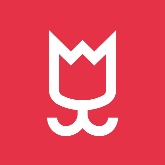 Zákazník / Spoločnosť: ________________________________________________________Fakturačná adresa: ___________________________________________________________IČO: _______________________________________________________________________IČ DPH: _____________________________________________________________________Kontaktná osoba: _____________________________________________________________Telefón: ____________________________________________________________________E-mail: _____________________________________________________________________Číslo faktúry k objednávke: _____________________________________________________
Pokiaľ si platil/a dobierkou, zadaj, prosím, svoje bankové údaje aby sme ti mohli vrátiť peniaze:
IBANIBAN (International Bank Account Number) je medzinárodné číslo bankového účtu, pred ktorým sú uvedené písmená "SK". Celkovo sa skladá z 24 znakov (2 písmená a 22 číslic) a predstavuje číslo, ktoré nahradzuje všetky údaje o účte (číslo účtu a bankový kód v Slovenskej republike).Reklamované artikle:Popis problému / dôvod reklamácie:____________________ 					____________________Dátum 							PodpisČíslo artikluMnožstvo (ks)